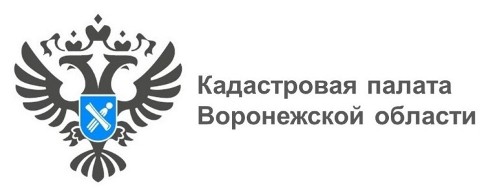 С 1 января 2023 года изменится порядок получения сведений из ЕГРН для некоторых категорий заявителейС начала года вступают в силу отдельные положения Федерального закона №120-ФЗ. Изменения затронут, в том числе, порядок предоставления сведений из Единого государственного реестра недвижимости (ЕГРН). Теперь начиная с 1 января 2023 года, органы государственной власти и местного самоуправления, а также страховые и кредитные организации обязаны запрашивать и получать сведения из ЕГРН только в электронном виде. Запрос по установленной форме следует направлять в электронном виде в публично-правовую компанию «Роскадастр», указав способ предоставления сведений – в виде электронного документа. При заполнении запроса, форма которого установлена Приказом Росреестра от 08.04.2021 №П/0149, также следует обратить внимание на полноту указанных сведений, позволяющих идентифицировать объект недвижимости или субъект права (физическое или юридическое лица), а также на наличие различных ошибок и опечаток. Часто ошибки возникают при указании кадастрового номера объекта, его адреса и площади, а также способа предоставления сведений (почтовый адрес или электронная почта).При запросе сведений о правах отдельного лица иногда указываются не полные данные о правообладателе: отсутствует СНИЛС, ФИО или реквизиты документа, удостоверяющего личность, которые на момент предоставления запроса не являются актуальными (предыдущие паспортные данные).«Для уточнения сведений, указанных в запросе в отношении объекта недвижимости или субъекта права, необходимо в запросе указывать адрес электронной почты», - отметил заместитель директора Кадастровой палаты Воронежской области Анатолий Гранкин.Контакты для СМИ: Пресс-служба Кадастровой палаты Воронежской области8 (473) 327-18-92 (доб. 2429 или 2326)press@36.kadastr.ruhttps://kadastr.ru/394077, г. Воронеж, ул. Генерала Лизюкова, д. 2 